The Easton Garden Club’s Annual Wreath SaleHoliday Poinsettias      Wreaths      White Pine Roping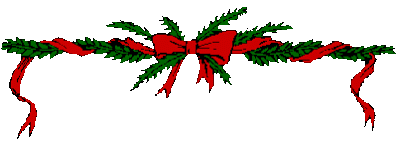 Prepaid orders only – accepted until Friday, November 17thOrder now and pick-up on Tuesday, November 28thAt the Easton Library Community Room from 1:00-5:15pmKeep this half for your reminder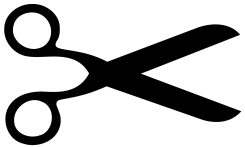 -------------------------------------------Detach here and submit------------------------------------------WreathsPoinsettiaRoping                                                                                      $ Order Total:___________Mail order form with check payable to:Easton Garden Club, P.O. Box 101, Easton, CT 06612Please print clearlyName:_________________________________________________________________________________Address:________________________________________Town:______________________Zip_________Phone:___________________________Email:________________________________________________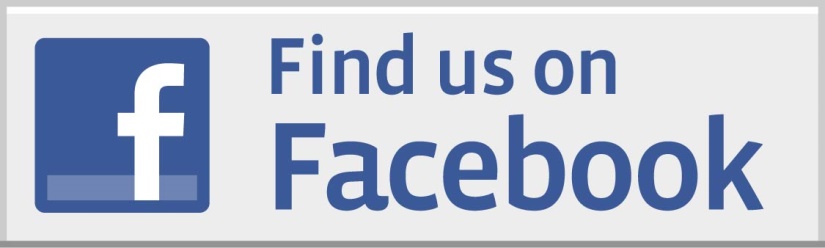                                             Easton Garden Club is a 501(C)(3) Charitable OrganizationProceeds from this fundraiser benefit community projects, programs and activitiesSmall 12”$11 ea.Medium 16”$15 ea.Large 24”$27 ea.Barn 36”$50 ea.Wreaths$  TotalQuantitySmall (Single)$11 ea.Medium (Double)$17 ea.Large (Triple) $36 ea.Poinsettia$ TotalRedWhitePink$32 ea.Roping $ Total25 yards White Pine